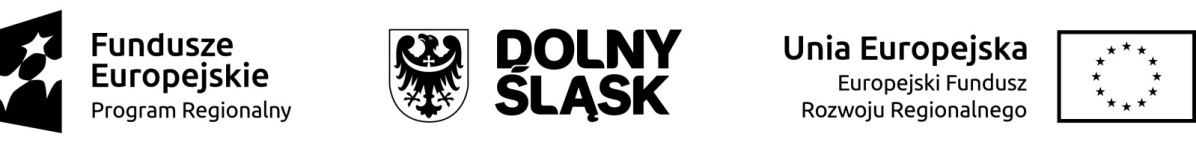 Zarząd Województwa Dolnośląskiego 
pełniący funkcjęInstytucji Zarządzającej Regionalnym Programem Operacyjnym Województwa Dolnośląskiego 2014-2020ogłasza nabór wniosków o dofinansowanie realizacji projektówze środków Europejskiego Funduszu Rozwoju Regionalnegow ramach Regionalnego Programu Operacyjnego Województwa Dolnośląskiego 2014-2020Oś priorytetowa 4 Środowisko i zasobyDziałanie 4.1 Gospodarka odpadamiA Projekty dot. Punktów Selektywnego Zbierania Odpadów Komunalnych (PSZOK)Nr naboru RPDS.04.01.00-IZ.00-02-188/161.Informacje ogólneNabór w trybie konkursowym w ramach Regionalnego Programu Operacyjnego Województwa Dolnośląskiego 2014-2020 – Oś priorytetowa 4 Środowisko i zasoby Działanie 4.1  Gospodarka odpadami –Typ projektu 4.1.A Projekty dot. Punktów Selektywnego Zbierania Odpadów Komunalnych (PSZOK)Nabór horyzontalny, ukierunkowany na obszar całego województwa.2.Pełna nazwa i adres właściwych instytucji organizujących konkursy:Konkurs ogłasza Instytucja Zarządzająca Regionalnym Programem Operacyjnym Województwa Dolnośląskiego 2014-2020 – jako Instytucja Organizująca Konkurs.Funkcję Instytucji Zarządzającej pełni Zarząd Województwa Dolnośląskiego.Zadania związane z naborem realizuje:1) Departament Funduszy Europejskich w Urzędzie Marszałkowskim Województwa Dolnośląskiego – ul. Mazowiecka 17, 50-412 Wrocław.3.Przedmiot konkursów, w tym typy projektów podlegające dofinansowaniu:Przedmiotem konkursu jest typ projektów określony w ramach Osi priorytetowej 4 Środowisko i zasoby dla Działania 4.1 Gospodarka odpadami tj.: 4.1.A Projekty dot. Punktów Selektywnego Zbierania Odpadów Komunalnych (PSZOK)W ramach konkursu wspierane będą projekty dotyczące przedsięwzięć skierowanych na rozwój infrastruktury selektywnego systemu zbierania odpadów komunalnych, budowy, rozbudowy lub modernizacji Punktów Selektywnego Zbierania Odpadów Komunalnych (PSZOK). Wyposażenie – jedynie jako element projektu infrastrukturalnego dot. PSZOK lub jako odrębny projekt jeśli stanowi uzupełnienie infrastruktury już istniejącej.Zgodnie zapisami ustawy z dnia 13 września 1996 r. o utrzymaniu czystości i porządku w gminach PSZOK musi spełniać minimum dwa warunki:zapewniać łatwy dostęp dla wszystkich mieszkańców gminy,zapewniać musi przyjmowanie co najmniej takich odpadów komunalnych jak: przeterminowane leki i chemikalia, zużyte baterie i akumulatory, zużyty sprzęt elektryczny i elektroniczny, meble i inne odpady wielkogabarytowe, zużyte opony, odpady zielone oraz odpady budowlane i rozbiórkowe stanowiące odpady komunalne, a także odpadów komunalnych określonych w przepisach wydanych na podstawie art. 4a;W ramach RPO WD finansowane będą projekty, w których wartość 1 PSZOK nie przekroczy kwoty 2 mln zł kosztów kwalifikowalnych i w których PSZOK 1 obsługuje do 20 000 mieszkańców (warunek weryfikowany na podstawie oświadczenia i regulaminu funkcjonowania PSZOK). Warunki należy spełnić łącznie. W przypadku gdy jeden z ww. parametrów zostanie przekroczony, inwestycja nie kwalifikuje się do wsparcia w ramach RPO WD. Ponadto w ramach projektu finansowane mogą być również inne działania (inwestycyjne oraz działania informacyjne i edukacyjne) związane z zapobieganiem powstawania odpadów oraz selektywnym zbieraniem odpadów.Kategorią interwencji (zakresem interwencji dominującym) dla niniejszego konkursu jest kategoria 017 gospodarowanie odpadami z gospodarstw domowych (w tym działania  w  zakresie: minimalizacji,  segregacji,  recyklingu).Z uwagi na zapisy Umowy Partnerstwa: „Realizacja zadań współfinasowanych ze środków unijnych w sektorze odpadów będzie ukierunkowana na obowiązki jednostek samorządowych wynikające z ustawy o utrzymaniu czystości i porządku w gminach oraz ustawy o odpadach” w niniejszym naborze o dofinansowanie mogą ubiegać samorządy gmin lub inne podmioty, które w imieniu samorządu gminy świadczą usługi w ogólnym interesie gospodarczym w ramach zadań własnych samorządu gminy w gospodarce odpadami komunalnymi.Zgodnie z zapisami „Wytycznych w zakresie reguł dofinansowania z programów operacyjnych podmiotów realizujących obowiązek świadczenia usług w ogólnym interesie gospodarczym w ramach zadań własnych samorządu gminy w gospodarce odpadami komunalnymi” z dnia 22 września 2015 r., wydanych przez Ministra Infrastruktury i Rozwoju:Usługi polegające na prowadzeniu punktu selektywnego zbierania odpadów komunalnych (PSZOK) stanowią usługi w ogólnym interesie gospodarczym wykonywane w ramach zadań własnych samorządu gminy. Zgodnie z art. 3 ust. 2 pkt 6 Ustawy o utrzymaniu czystości i porządku w gminach, zapewnienie utworzenia i prowadzenia PSZOK jest zadaniem własnym gminy. Gmina jest obowiązana utworzyć co najmniej jeden stacjonarny punkt selektywnego zbierania odpadów komunalnych, samodzielnie lub wspólnie z inną gminą lub gminami. Koszty tworzenia i utrzymania punktów selektywnego zbierania odpadów komunalnych pokrywane są z opłat za gospodarowanie odpadami komunalnymi. Gminy mogą tworzyć takie punkty z wykorzystaniem wszelkich  form dopuszczalnych w świetle przepisów Ustawy o gospodarce komunalnej. Podmiot  eksploatujący PSZOK należy uznać za operatora, a przekazywane mu środki traktować jako rekompensatę z tytułu świadczenia usług w ogólnym interesie gospodarczym.Przez operatora należy rozumieć jednostkę budżetową lub samorządowy zakład budżetowy gminy, spółkę komunalną albo przedsiębiorcę zewnętrznego.Pod pojęciem rekompensaty należy rozumieć wszelkie przysporzenia, w dowolnej formie (np. dotacje, dokapitalizowanie, zwolnienie podatkowe lub wynagrodzenie), otrzymywane przez operatora w celu pokrycia kosztów związanych ze świadczeniem usług w ogólnym interesie gospodarczym.Dofinansowanie ze środków funduszy UE może zostać udzielone wyłącznie wówczas, gdy stanowi element rekompensaty z tytułu świadczenia usług w ogólnym interesie gospodarczym w zakresie gospodarki odpadami skalkulowanej zgodnie z odpowiednimi przepisami prawa UE (omówionymi w  Rozdziale 8 powyższych Wytycznych).Wielkość rekompensaty powinna być weryfikowana przez gminę powierzającą usługi w ogólnym interesie gospodarczym nie rzadziej niż co roku, w oparciu o dane finansowe roku poprzedniego.W związku z powyższym do wniosku o dofinansowanie należy dodatkowo dołączyć:komplet dokumentów na podstawie, których świadczona jest usługa w ogólnym interesie gospodarczym tj. np. umowa o świadczenie usług w ogólnym interesie gospodarczym,uchwały organu stanowiącego gminy, umowy wykonawczej (umowie regulującej szczegółowe kwestie związane z realizacja zobowiązania do świadczenia usług w ogólnym interesie gospodarczym określonego w innym dokumencie, np. uchwale organu stanowiącego gminy), umowy spółki (statut spółki) lub aktu wewnętrznego (planu, regulaminu itp.)kalkulację rekompensaty, uwzględniającą środki RPO WD. Model finansowy wykazujący, iż w wyniku otrzymania środków z RPO WD rekompensata nie przekroczy dopuszczalnej kwoty rekompensaty (zgodnie z rozdziałem 8 w/w Wytycznych);W przypadku gdy umowa o świadczenie usług w ogólnym interesie gospodarczym nie została jeszcze zawarta do wniosku o dofinansowanie należy dołączyć dokument odzwierciedlający podstawowe założenia umowy o usług w ogólnym interesie gospodarczym publicznych oraz harmonogram działań związanych z jej zawarciem. Po zawarciu umowy należy do wniosku o dofinansowanie dołączyć jej kserokopię. Nie mniej jednak należy podkreślić, że w takiej sytuacji o dofinansowanie ubiegać się może tylko gmina, która wybuduje/utworzy PSZOK. Ponadto na etapie wniosku o dofinansowanie należy wyjaśnić w jaki sposób zostanie wybrany operator (wewnętrzny/zewnętrzny) oraz na jakich warunkach (w jakiej formie) zostanie przekazana infrastruktura.4.Typy beneficjentów:O dofinansowanie w ramach konkursu mogą ubiegać się następujące typy Wnioskodawców/Beneficjentów:jednostki samorządu terytorialnego, ich związki i stowarzyszenia;jednostki organizacyjne jst;podmioty świadczące usługi w zakresie gospodarki odpadami w ramach realizacji zadań jednostek samorządu terytorialnego;organizacje pozarządowe;LGD;spółdzielnie i wspólnoty mieszkaniowe;MŚP;organizacje badawcze i konsorcja naukowe.O dofinansowanie nie mogą ubiegać się podmioty, które podlegają wykluczeniu z możliwości otrzymania dofinansowania, w tym wykluczeniu, o którym mowa w art. 207 ust. 4 ustawy z dnia 27 sierpnia 2009 r. o finansach publicznych.5.Kwota przeznaczona na dofinansowanie projektów 
w konkursie:Dla przedmiotowego konkursu ogłaszanego w ramach Działania 4.1 Gospodarka odpadami alokacja w wysokości 10 000 000 euro tj.  43 065 000 złAlokacja przeliczona po kursie Europejskiego Banku Centralnego (EBC) obowiązującym w październiku  2016 r. – 1 euro = 4.3065 zł.Ze względu na kurs euro limit dostępnych środków może ulec zmianie. Z tego powodu dokładna kwota dofinansowania zostanie określona na etapie zatwierdzania Listy ocenionych projektów.6.Minimalna wartość projektu:100 000 zł (wydatki całkowite)7.Maksymalna wartość projektu:nie dotyczy8.Maksymalny dopuszczalny poziom dofinansowania projektu lub maksymalna dopuszczalna kwota do dofinansowania projektu:Maksymalny poziom dofinansowania UE na poziomie projektu wynosi: w przypadku projektów nie generujących dochodu – 85%;w przypadku projektów generujących dochód – zgodnie z wyliczeniami luki finansowej ale nie więcej niż 85%w przypadku projektu objętego pomocą publiczną/pomocą de minimis/rekompensatą – w wysokości wynikającej z reguł pomocy publicznej/pomocy de minimis/rekompensaty ale nie więcej niż 85%;9.Minimalny wkład własny beneficjenta jako % wydatków kwalifikowalnych:Minimalny wkład własny beneficjenta na poziomie projektu wynosi: •    w przypadku projektów nie generujących dochodu – 15%;•  w przypadku projektów generujących dochód – zgodnie z wyliczeniami luki finansowej ale nie mniej niż 15%;• w przypadku projektu objętego pomocą publiczną/pomocą de minimis/rekompensatą – w wysokości wynikającej z reguł pomocy publicznej/pomocy de minimis/rekompensaty ale nie mniej niż 15%;10.Termin, miejsce 
i forma składania wniosków o dofinansowanie projektu:Wnioskodawca wypełnia wniosek o dofinansowanie za pośrednictwem aplikacji – Generator wniosków o dofinansowanie EFRR – dostępny na stronie https://snow-umwd.dolnyslask.pl i przesyła do IOK w ramach niniejszego konkursu w terminie od godz. 8:00 dnia 14 listopada 2016 r. do godz. 15:00 dnia 15 grudnia 2016 r.Logowanie do Generatora w celu wypełnienia i złożenia wniosku o dofinansowanie będzie możliwe w czasie trwania naboru wniosków. Aplikacja służy do przygotowania wniosku o dofinansowanie projektu realizowanego w ramach Regionalnego Programu Operacyjnego Województwa Dolnośląskiego 2014-2020. System umożliwia tworzenie, edycję oraz wydruk wniosków o dofinansowanie, a także zapewnia możliwość ich złożenia do właściwej instytucji.Ponadto w ww. terminie (do godz. 15:00 dnia 15 grudnia 2016 r.) do siedziby IOK należy dostarczyć jeden egzemplarz wydrukowanej z aplikacji Generator wniosków papierowej wersji wniosku o dofinansowanie, opatrzonej czytelnym podpisem/-ami lub parafą i z pieczęcią imienną osoby/-ób uprawnionej/-ych do reprezentowania Wnioskodawcy, wraz z podpisanymi załącznikami (za wyjątkiem wymaganej – w postaci arkuszy kalkulacyjnych w formacie Excel z aktywnymi formułami – analizy finansowej, którą należy przedłożyć na nośniku CD).Za datę wpływu wniosku o dofinansowanie do IOK uznaje się datę wpływu wersji papierowej. Papierowa wersja wniosku może zostać dostarczona:a) osobiście do kancelarii Departamentu Funduszy Europejskich:Urząd Marszałkowski Województwa DolnośląskiegoDepartament Funduszy Europejskichul. Mazowiecka 17WrocławII piętro, pokój nr 2020b) za pośrednictwem polskiego operatora wyznaczonego  w rozumieniu ustawy z dnia 23 listopada 2012 r. – Prawo pocztowe, na adres:Urząd Marszałkowski Województwa DolnośląskiegoWydział Wdrażania EFRRul. Mazowiecka 1750-412 Wrocław.Zgodnie z art. 57 § 5 KPA termin uważa się za zachowany, jeżeli przed jego upływem nadano pismo w polskiej placówce pocztowej operatora wyznaczonego w rozumieniu ustawy z dnia 23 listopada 2012 r. – Prawo pocztowe. W takim wypadku decyduje data stempla pocztowego. Decyzją Prezesa Urzędu Komunikacji Elektronicznej z dnia 30 czerwca 2015 r., wydaną na podstawie art. 71 ustawy z dnia 23 listopada 2012 r. – Prawo pocztowe, dokonany został wybór operatora wyznaczonego do świadczenia usług powszechnych na lata 2016-2025, którym została Poczta Polska SA.Suma kontrolna wersji elektronicznej wniosku (w aplikacji) musi być identyczna z sumą kontrolną papierowej wersji wniosku.Wniosek wraz z załącznikami (jeśli dotyczy) należy złożyć w zamkniętej kopercie, której opis zawiera następujące informacje:pełna nazwa Wnioskodawcy wraz z adresem;wniosek o dofinansowanie projektu w ramach naboru nr (…);tytuł projektu;„Nie otwierać przed wpływem do Wydziału Wdrażania EFRR”.Wraz z wnioskiem należy dostarczyć pismo przewodnie, na którym zostanie potwierdzony wpływ wniosku do IOK. Pismo to powinno zawierać te same informacje, które znajdują się na kopercie.Wnioski złożone wyłącznie w wersji papierowej albo wyłącznie w wersji elektronicznej zostaną uznane za nieskutecznie złożone i pozostawione bez rozpatrzenia. W takim przypadku wersja papierowa wniosku (o ile zostanie złożona) będzie odsyłana na wskazany we wniosku o dofinansowanie adres korespondencyjny w ciągu 14 dni od daty złożenia.Oświadczenia oraz dane zawarte we wniosku o dofinansowanie projektu są składane pod rygorem odpowiedzialności karnej za składanie fałszywych zeznań. Wnioskodawca zobowiązany jest do złożenia do wniosku o dofinansowanie oświadczenia zawierającego klauzulę o następującej treści: „Jestem świadomy odpowiedzialności karnej za podanie fałszywych danych lub złożenie fałszywych oświadczeń”. Wnioskodawca ma możliwość wycofania wniosku o dofinansowanie podczas trwania konkursu oraz na każdym etapie jego oceny. Należy wówczas dostarczyć do IOK pismo z prośbą o wycofanie wniosku podpisane przez osobę uprawnioną do podejmowania decyzji w imieniu Wnioskodawcy.W przypadku ewentualnych problemów z Generatorem, IZ RPO WD zastrzega sobie możliwość wydłużenia terminu składania wniosków lub złożenia ich w innej, niż wyżej opisana formie. Decyzja w powyższej kwestii zostanie przedstawiona w formie komunikatu we wszystkich miejscach, gdzie opublikowano ogłoszenie.11.Sposób i miejsce udostępnienia Regulaminu:Wszystkie kwestie dotyczące naboru opisane zostały w Regulaminie, który dostępny jest wraz z załącznikami na stronie internetowej www.rpo.dolnyslask.pl oraz na portalu Funduszy Europejskich www.funduszeeuropejskie.gov.pl.